Değerlendirme kategorileri başlıklar halinde ayrı sayfalarda açıklanıp klasör haline getirildikten sonra PDF formatına çevrilerek Prof. Dr. Murat Erdal murat.erdal@tinova.com.tr adresine gönderilecektir. Kurumunuzda bazı başlıklarda henüz bir çalışma / proje gerçekleşmemiş olabilir. İlgili başlık boş bırakılıp diğer başlığa geçilmelidir. 
Konferans Koordinatörü: Prof. Dr. Murat Erdal (0533) 218 37 56 Kurum Adı : Web Sitesi:Proje Adı : Proje Dönemi: Başlangıç ve Bitiş TarihleriProje Büyüklüğü: 2-3 Paragraf KapsamProje Ekibi: Lider ve Çalışanların Rol ve SorumluluklarıDeğerlendirme Kategorileri: Aşağıdaki başlıklara verilen açıklamalar mümkün olduğunca sayısal - somut metriklere (TL, Dolar, ay, gün, personel sayısı vd.)  dayanmalıdır. Geçmiş dönemle karşılaştırma ve verimlilik ölçülebilir olmalıdır. Toplam 25 sayfayı geçmemelidir. 1 Ekim 2018 tarihine kadar teslim edilmelidir.Değerlendirme Kategorileri: Aşağıdaki başlıklara verilen açıklamalar mümkün olduğunca sayısal - somut metriklere (TL, Dolar, ay, gün, personel sayısı vd.)  dayanmalıdır. Geçmiş dönemle karşılaştırma ve verimlilik ölçülebilir olmalıdır. Toplam 25 sayfayı geçmemelidir. 1 Ekim 2018 tarihine kadar teslim edilmelidir.Yenilikçi Satınalma Yöntemi Geliştirme DerecesiYenilikçi Satınalma Yöntemi Geliştirme DerecesiKurum Satınalma Sürecinin İyileştirilmesine Yönelik KatkılarKurum Satınalma Sürecinin İyileştirilmesine Yönelik KatkılarKalite İyileştirme (Ürün/Hizmet/Operasyon) Faaliyetlerine Katkı DerecesiKalite İyileştirme (Ürün/Hizmet/Operasyon) Faaliyetlerine Katkı DerecesiTedarikçi Zamanında Teslimat Oranına KatkılarTedarikçi Zamanında Teslimat Oranına KatkılarMaliyet Düşürme Faaliyetlerine Katkı DerecesiMaliyet Düşürme Faaliyetlerine Katkı DerecesiDijital Dönüşüm Faaliyetlerine Katkı DerecesiDijital Dönüşüm Faaliyetlerine Katkı DerecesiProjeye Tedarik Zinciri Üyelerinin Katılım DerecesiProjeye Tedarik Zinciri Üyelerinin Katılım DerecesiProjenin SürdürülebilirliğiProjenin SürdürülebilirliğiDeğerlendirme: (Bu kısım jüri  tarafından doldurulacaktır)Değerlendirme: (Bu kısım jüri  tarafından doldurulacaktır)Satınalma Cep Mobil Uygulama 
Firmalar, Fırsatlar, Satış, İş Ortaklığı 
Teklif Alma, Teklif Verme, İhale, TedarikçilerSatınalma Dergisi – 6. Yıl
Ticarete Yön Verenlerin Dergisi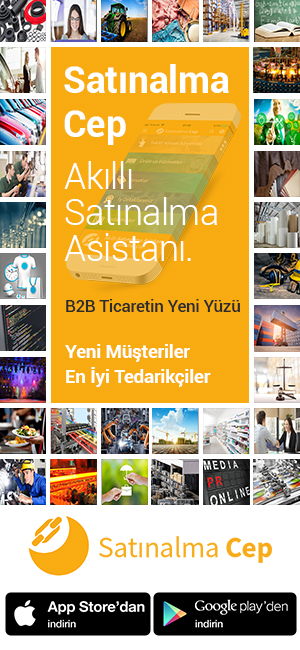 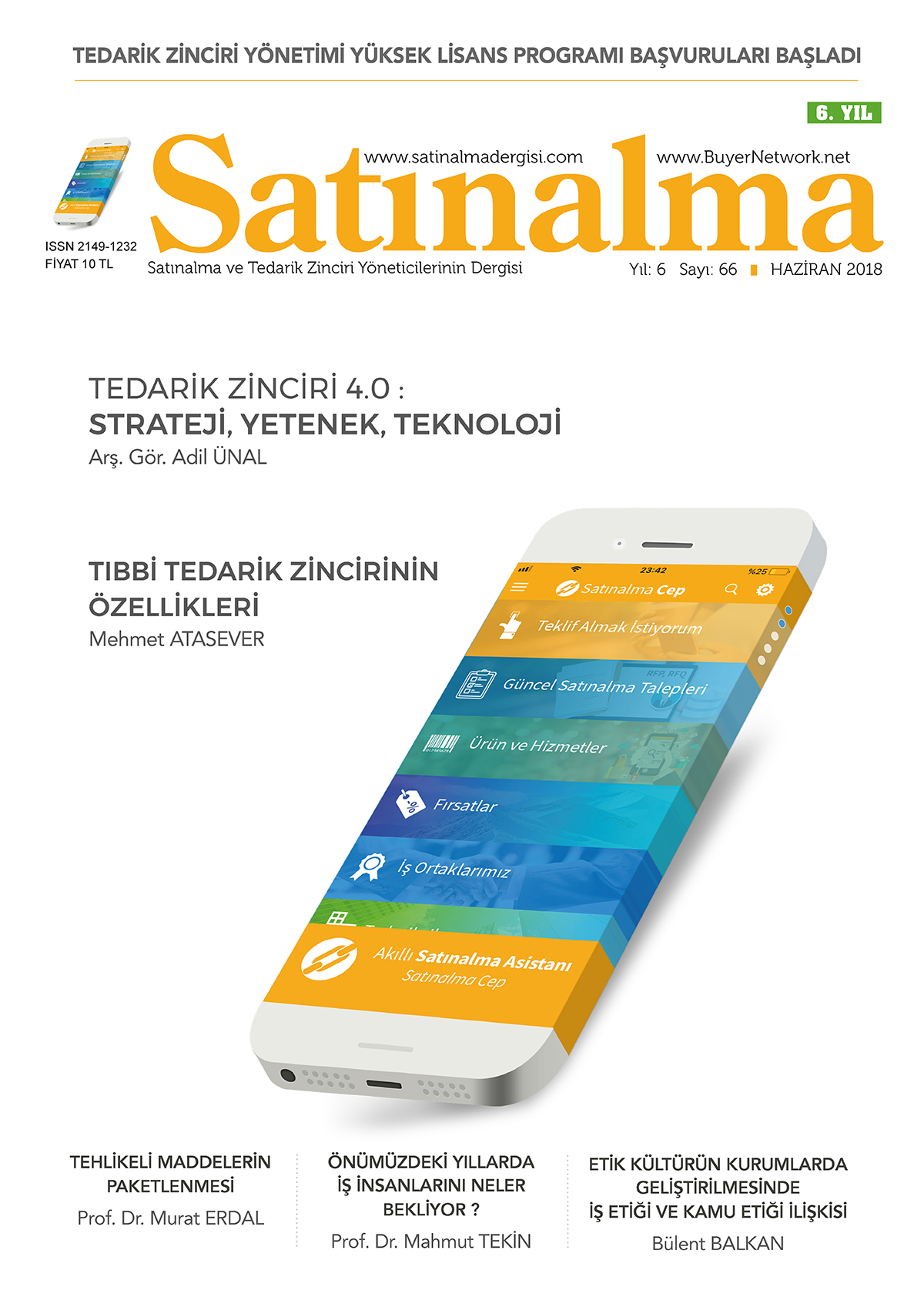 